Questions:  1.  What is the purpose of a column References in the References Registry?2.  We have gotten the impression from Peter Shames that the SANA was not going to be a place to store files, so the use of the column File is not clear.Top Level Entry in the "References" Registry  (as of 11/13/2018, there were 191 entries)References "Sub-Registry" for Nav WG ReferencesThen for example in the "Celestial Body Reference Frames" RegistryHere the "1" would be concatenated to "1.3.112.4.8.192." the OID of the reference minus the last index, to form the full OID referring back to the Nav WG "Sub-Registry" in the "References" registry (IERS TN32 5.11; IERS TN36 p. 47; and Vallado, Seago, Seidelmann). The motivation is to reduce the amount of column space allocated to OIDs. I have, however, seen an alternate implementation in the registries that could accomplish a similar goal (e.g., in the "Functional Resources" registry and the "Spacecraft" registry in the current implementation of "Candidate Registries".DetailsStatusReferencesTypeValueTitleFileOID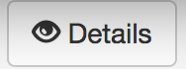 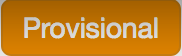 -Navigation WGReferences for Navigation WG SANA Registries - -1.3.112.4.8.192DetailsStatusReferencesTypeValueTitle  (maybe "Reference" could be used here? or "Bibliographic Info"?)FileOID-paperAAS 06-134Vallado, D., Seago, J., Seidelmann, P. (2006). Implementation Issues Surrounding the New IAU Reference Systems for Astrodynamics. 16th AAS/AIAA Space Flight Mechanics Conference -1.3.112.4.8.192.1text453-HNDK-GNGround Network Tracking and Acquisition Data Handbook.  453-HNDK-GN.  Greenbelt, Maryland: Goddard Space Flight Center, May 2007.1.3.112.4.8.192.2textISBN 978-1881883180David A. Vallado. Fundamentals of Astrodynamics and Applications, 4th Ed., Microcosm Press and Springer.1.3.112.4.8.192.3paperAAS 11-151Oltrogge, D.L,  et al, “Ephemeris Requirements for Space Situational Awareness”, February 2011.1.3.112.4.8.192.4technical noteIERS TN32 5.11Full citation here...1.3.112.4.8.192.5technical noteIERS TN36 p.47Full citation here...1.3.112.4.8.192.6textISBN 978-1-4939-0802-8F. L. Markley and J. L. Crassidis, Fundamentals of Spacecraft Attitude Determination and Control.Springer, 2014.1.3.112.4.8.192.7DetailsStatusKeyword Value NameDescriptionNomenclatureOthers Have Referred to This AsFrame TypeReferencesOIDCIRSCelestial Intermediate Reference System. Details in "References". Essentially the transformation for precession/nutation is based on the Celestial Intermediate Pole realized with the IAU2000A model rather than IAU1976/80.Inertial1561.3.112.4.57.2.x